OSNOVNA ŠKOLA KOPRIVNIČKI BREGI       šk.god. 2021./2022.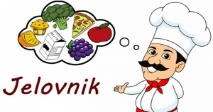 od 13.9. do 1.10.2021.Ponedjeljak, 13.9.Utorak, 14.9.Srijeda, 15.9.Četvrtak, 16.9.Petak, 17.9.MASLAC, MARMELADA, ČAJ, KRUHGRAH VARIVO S JEČMENOM KAŠOM, KRUH(SHEMA VOĆA)PUŽIĆI S PILETINOM, MIJEŠANA SVJEŽA SALATA, KRUHŠPINAT, PIRE KRUMPIR, HRENOVKA, KRUH, VOĆENAMAZ OD TUNE, JOGURT, KRUHPonedjeljak, 20.9.Utorak, 21.9.Srijeda, 22.9.Četvrtak, 23.9.Petak, 24.9.KREMNI NAMAZ, ČAJ, KRUHPILEĆI STROGANOFF, SLANI KRUMPIR, KUPUS SALATA, KRUH(SHEMA VOĆA)PODRAVSKI GRAH S POVRĆEM I TJESTENINOM, KRUHSVINJETINA U UMAKU, PROSO S MRKVOM, MIJEŠANA SVJEŽA SALATA, KRUH, BRESKVASIRNI NAMAZ, BIJELA KAVA, POVRĆE, KRUHPonedjeljak, 27.9.Utorak, 28.9.Srijeda, 29.9.Četvrtak, 30.9.Petak, 1.10.BUHTLA S ČOKOLADOM, ČAJ, JABUKAPEČENA PILETINA, KRPICE S KUPUSOM, ZELENA SALATA S MRKVOM, KRUHVARIVO OD LEĆE, KRUHPANIRANI OSLIĆ, KRUMPIR, KELJ NA LEŠO, KRUH, GROŽĐEMED, MASLAC, MLIJEKO, KRUH